CLASSI IIIPlesso Paolo Rossi, Fabriano, Corinaldo e PennabilliMATEMATICA 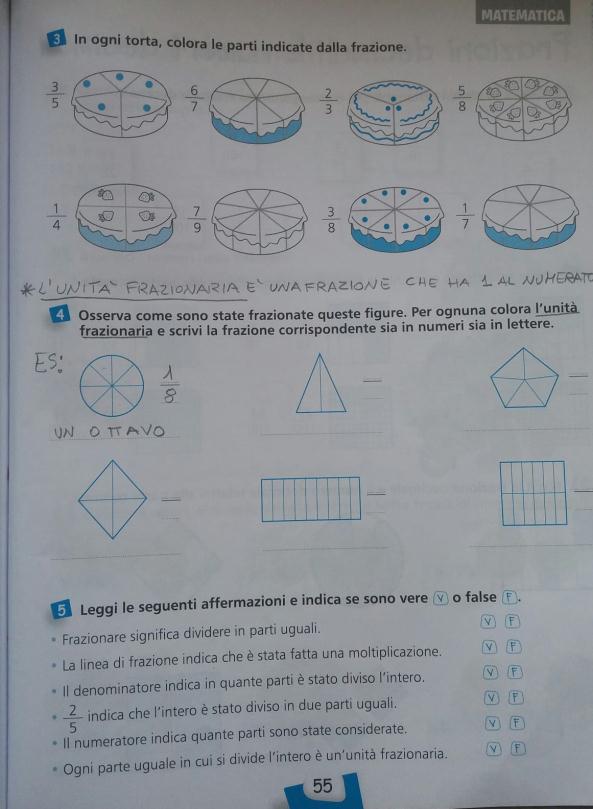 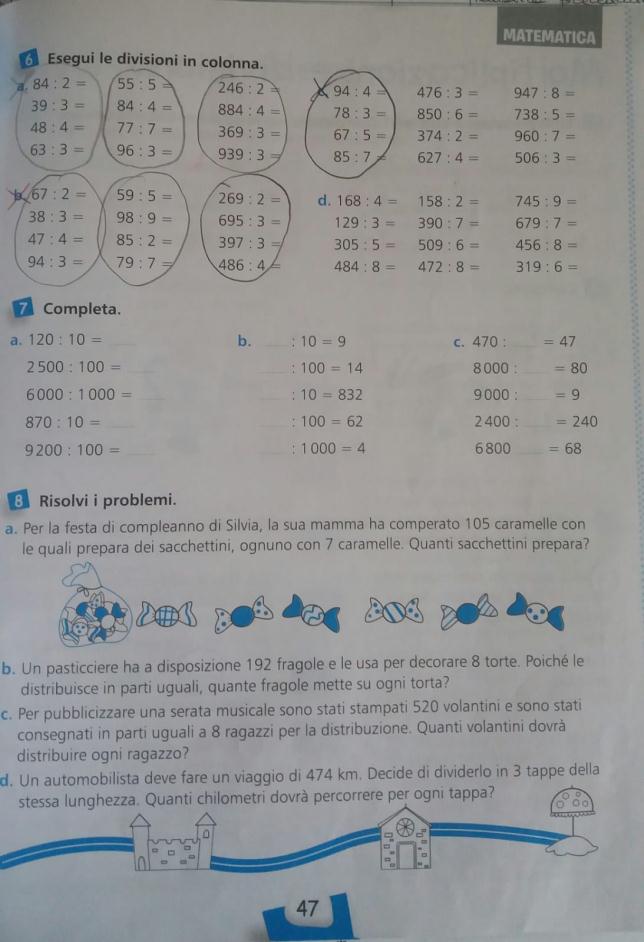 https://www.youtube.com/watch?v=Hu3C2wylA30&t=22shttps://www.youtube.com/watch?v=tTB4WdD4H9E&t=25s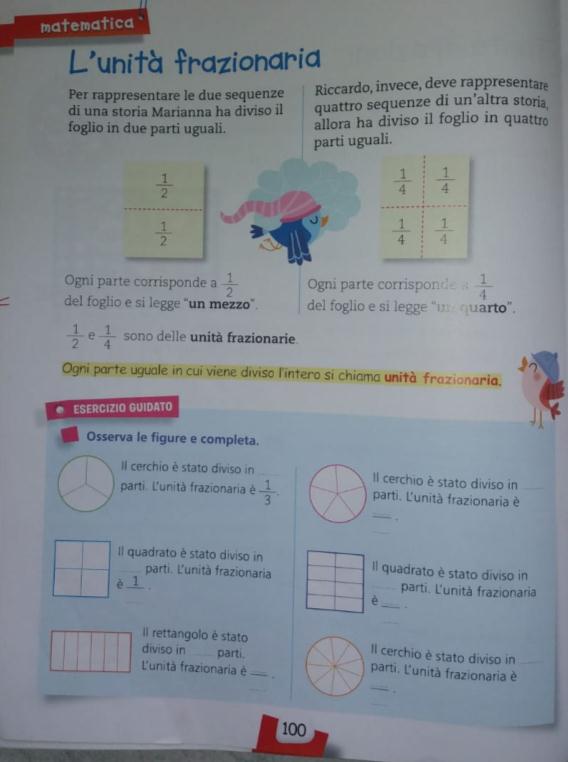 https://www.youtube.com/watch?v=wCpECwUaiI4&t=35shttps://www.youtube.com/watch?v=wjCsODe8Lu0&t=44shttps://www.youtube.com/watch?v=wCpECwUaiI4&t=93sStoria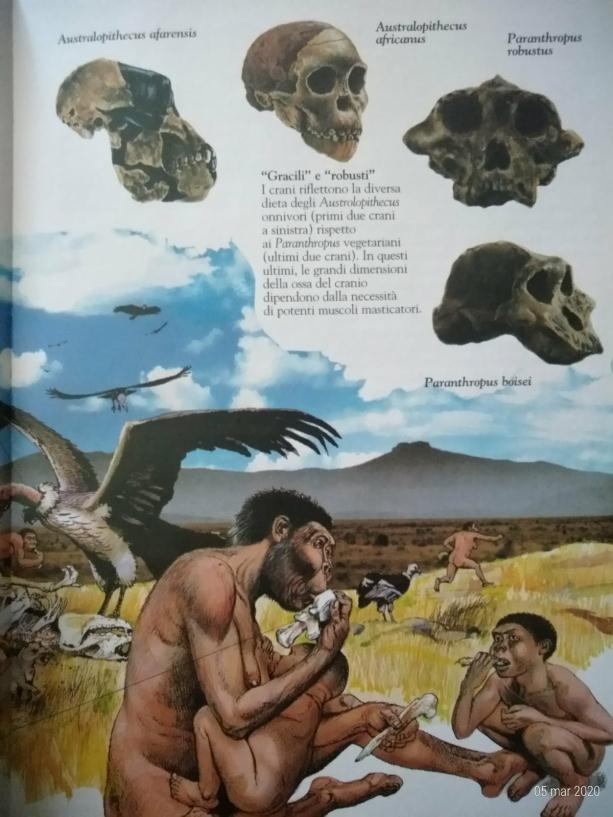 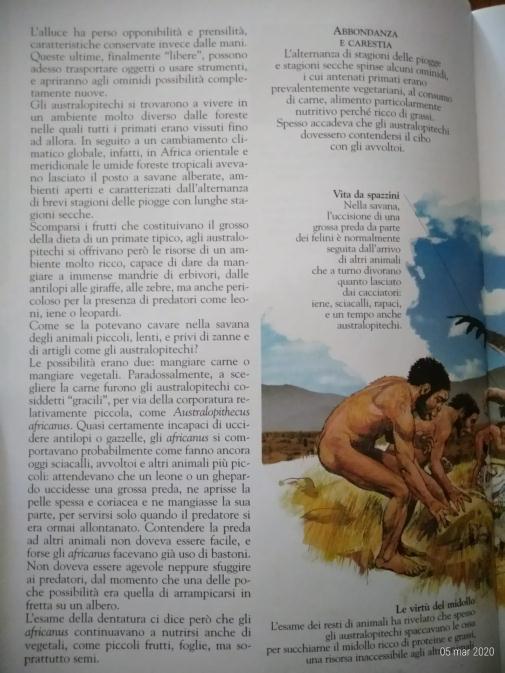 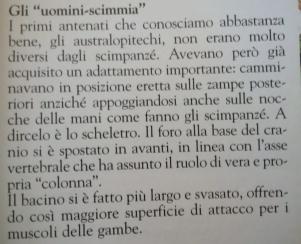 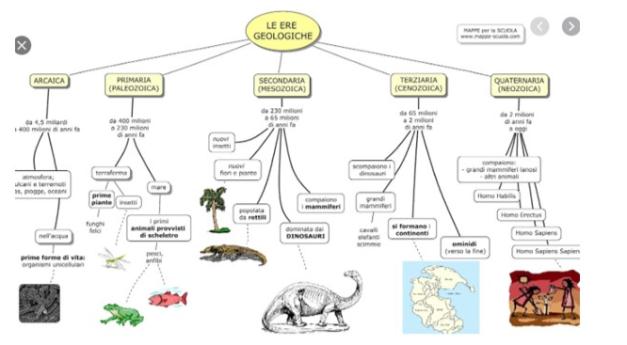 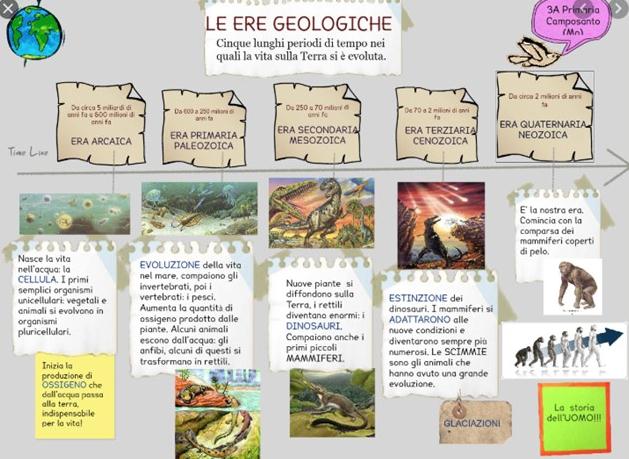 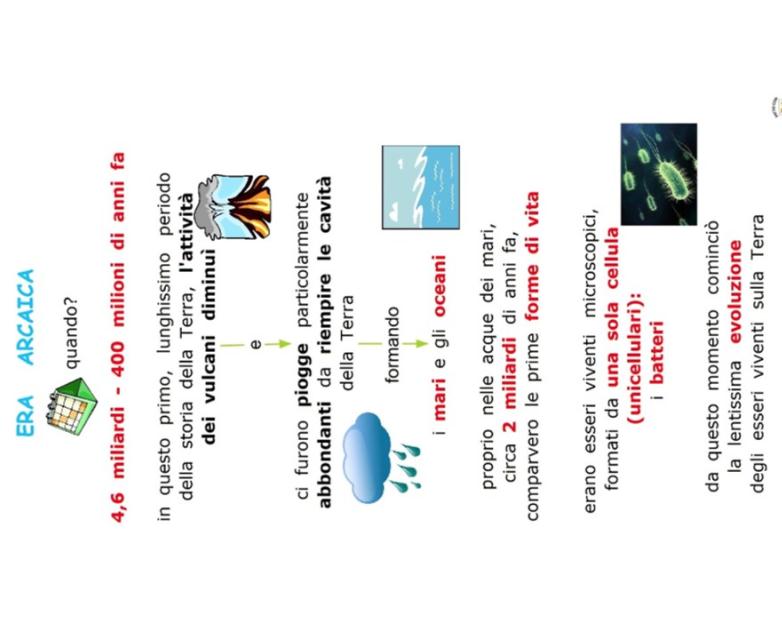 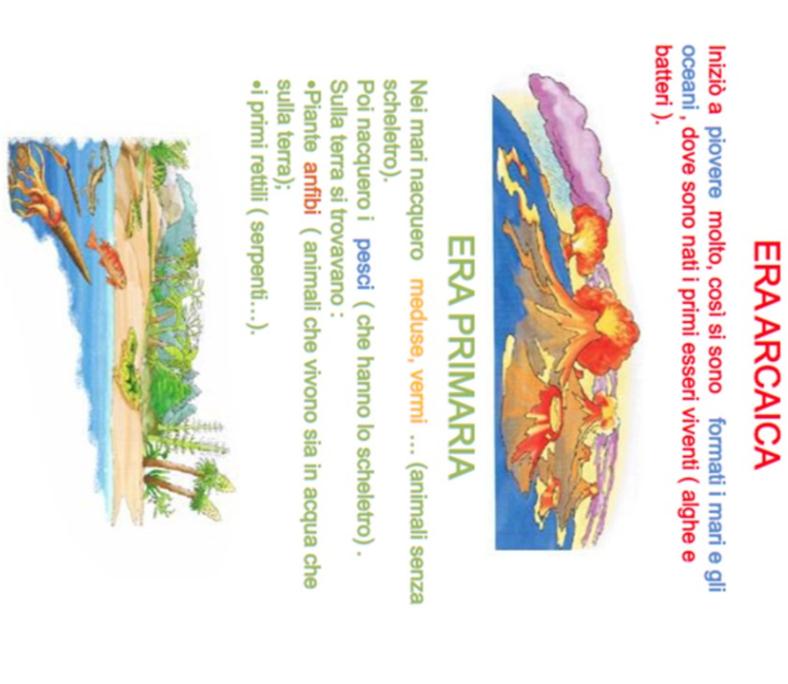 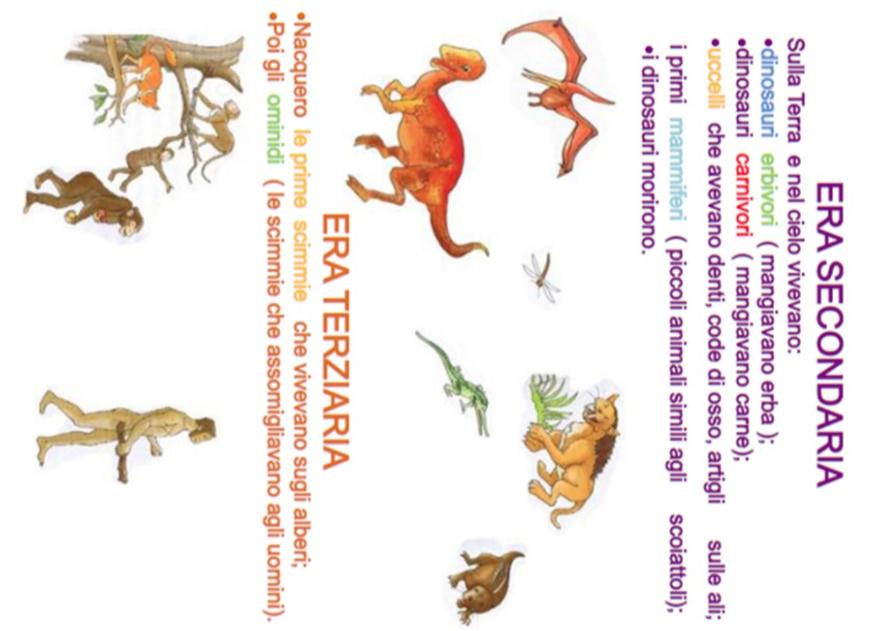 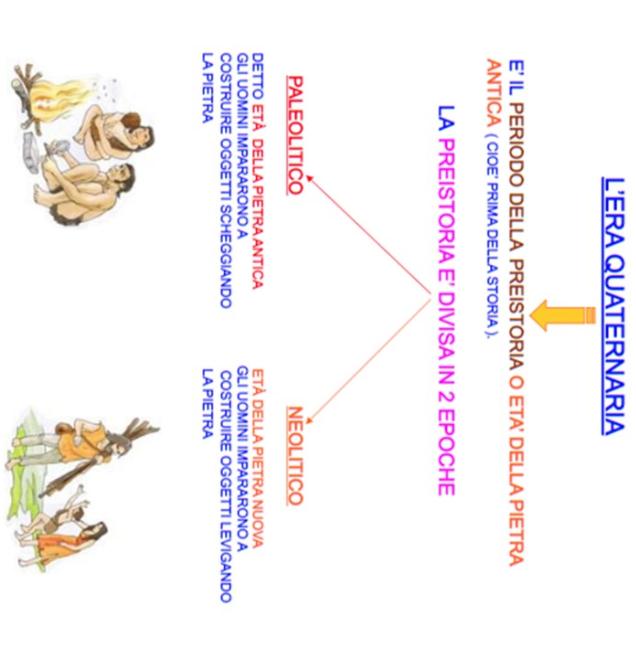 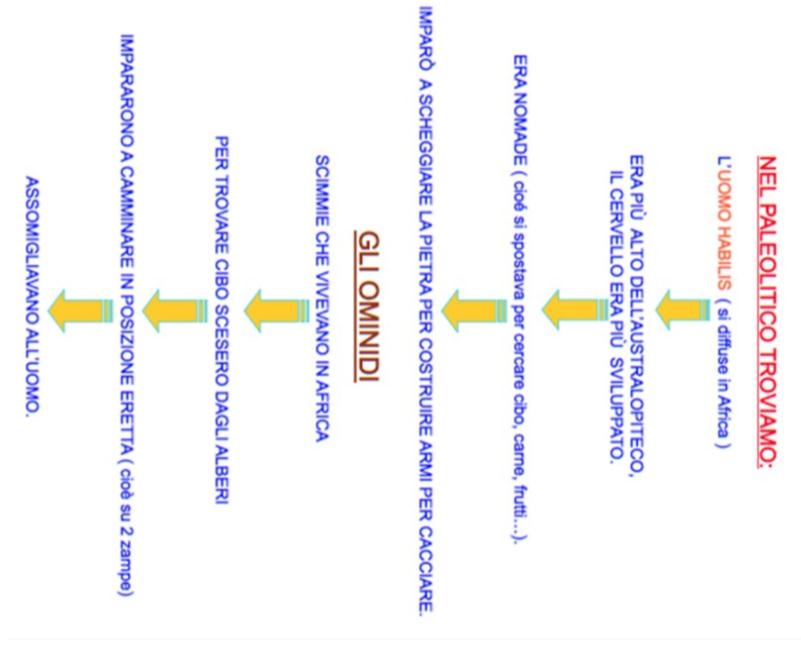 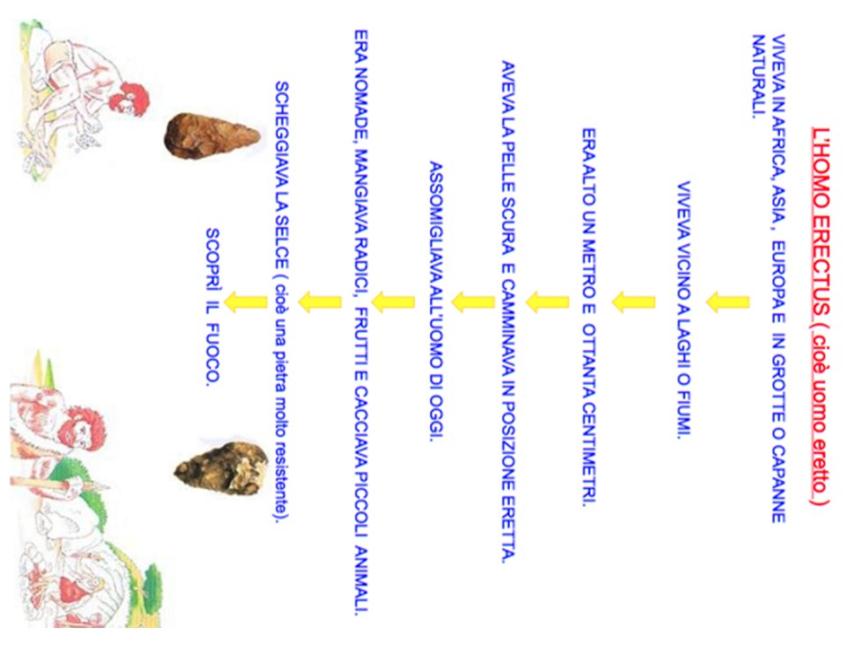 https://www.youtube.com/watch?v=R4pAUVbIo2E&list=PLAYDvzEJ0_NLMoL0emGT8rioRRql0d_vrhttps://www.youtube.com/watch?v=HvGsnBMx1RY&list=PLAYDvzEJ0_NLMoL0emGT8rioRRql0d_vr&index=3https://www.youtube.com/watch?v=U4Xs-5F_tnQ&list=PLAYDvzEJ0_NLMoL0emGT8rioRRql0d_vr&index=4https://www.youtube.com/watch?v=_SmB39jqkx0&list=PLAYDvzEJ0_NLMoL0emGT8rioRRql0d_vr&index=5https://www.youtube.com/watch?v=3EW0fwLnXPc&list=PLAYDvzEJ0_NLMoL0emGT8rioRRql0d_vr&index=6https://youtu.be/qTl1tu1da54Geografia 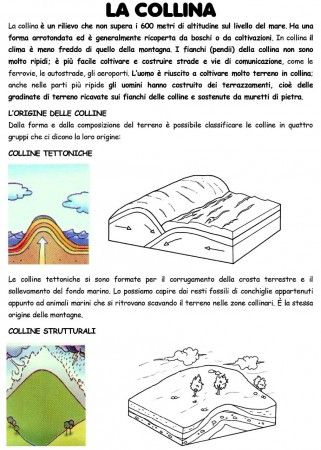 https://www.youtube.com/watch?v=hD7Z205kqyc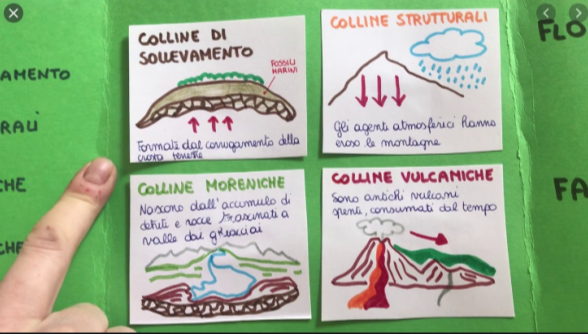 https://www.youtube.com/watch?v=k4I4GOJSguE
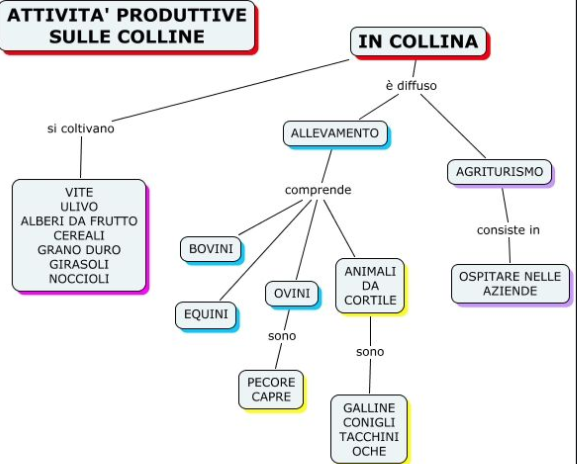 https://www.youtube.com/watch?v=ezHSmijCP4M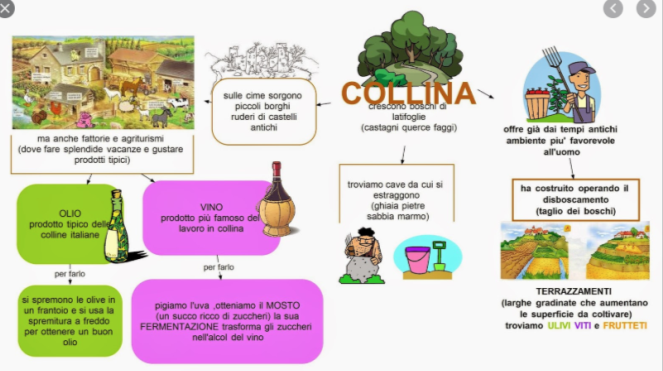 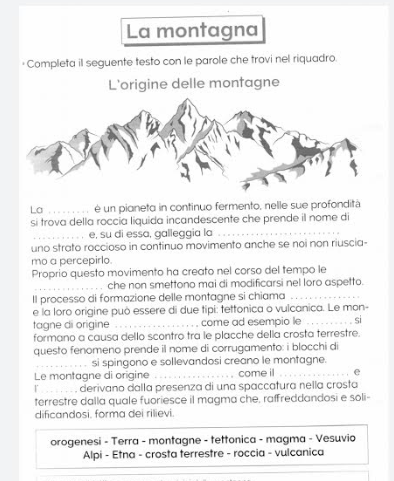 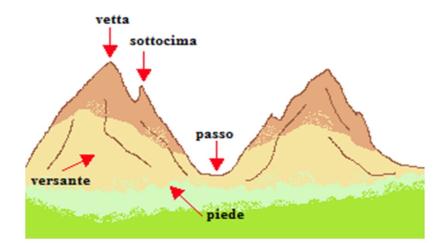 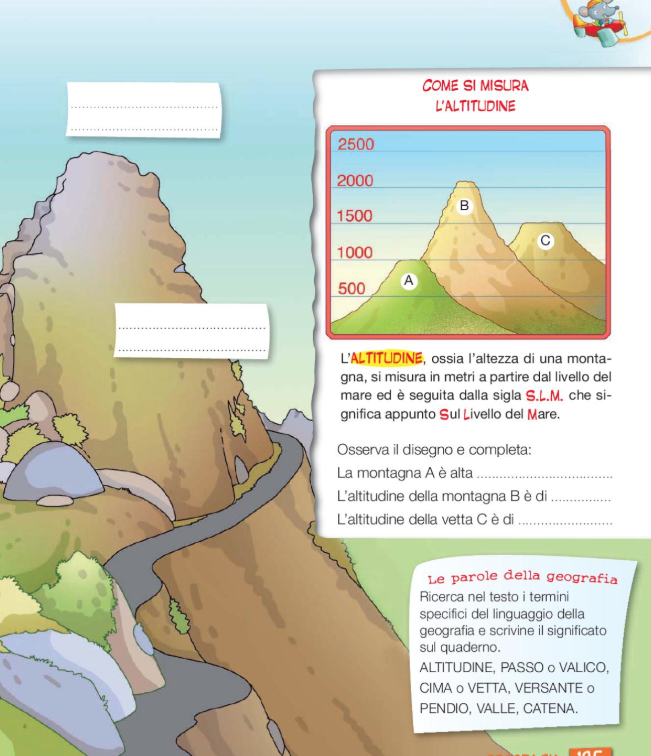 https://www.youtube.com/watch?v=-QOZV_KJ7pQ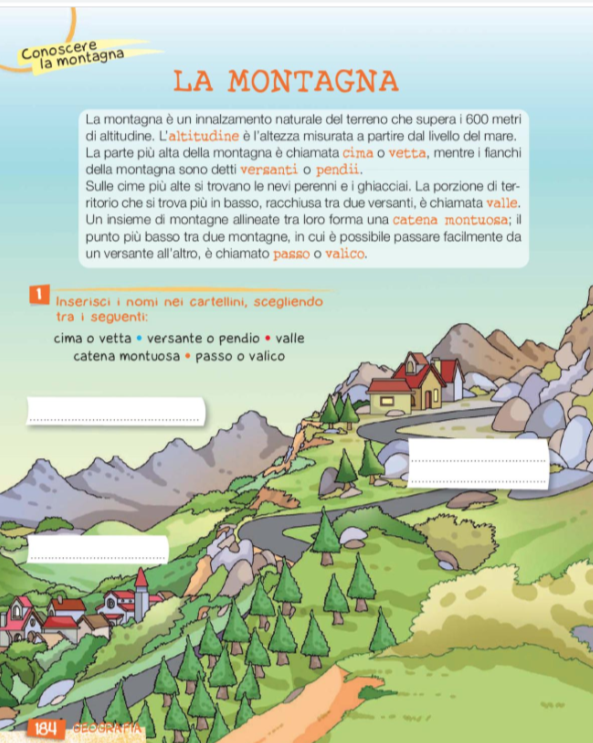 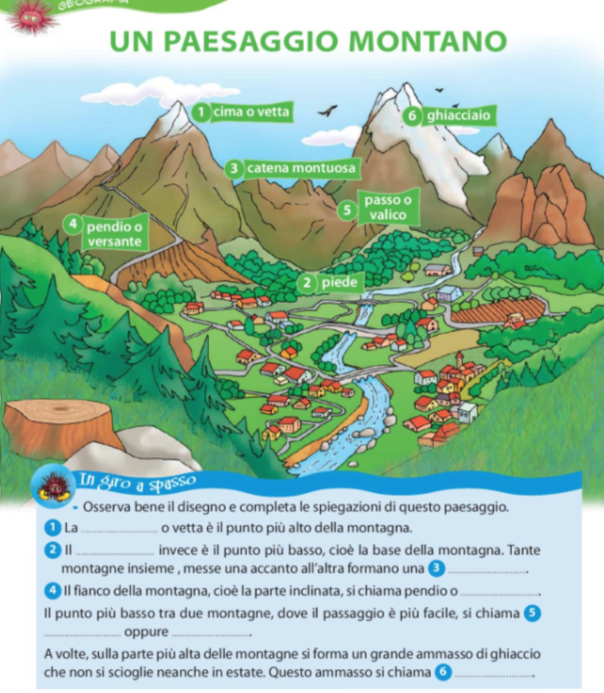 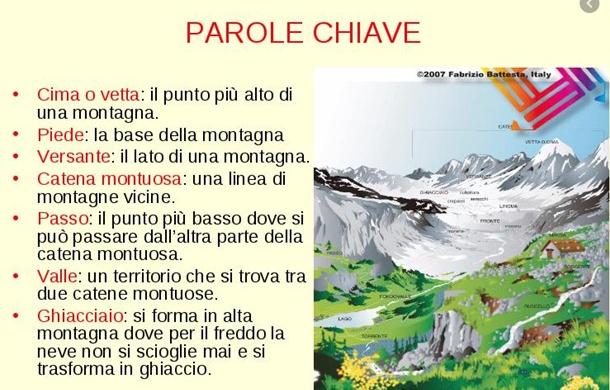 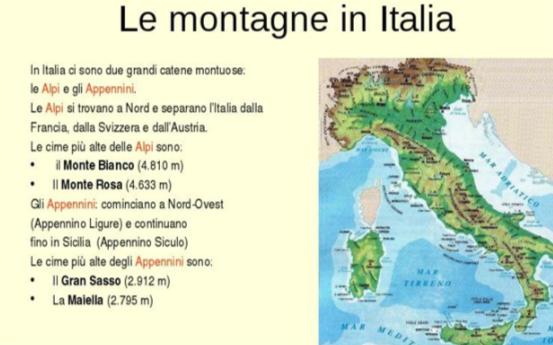 https://www.youtube.com/watch?v=L4P---Mkqt8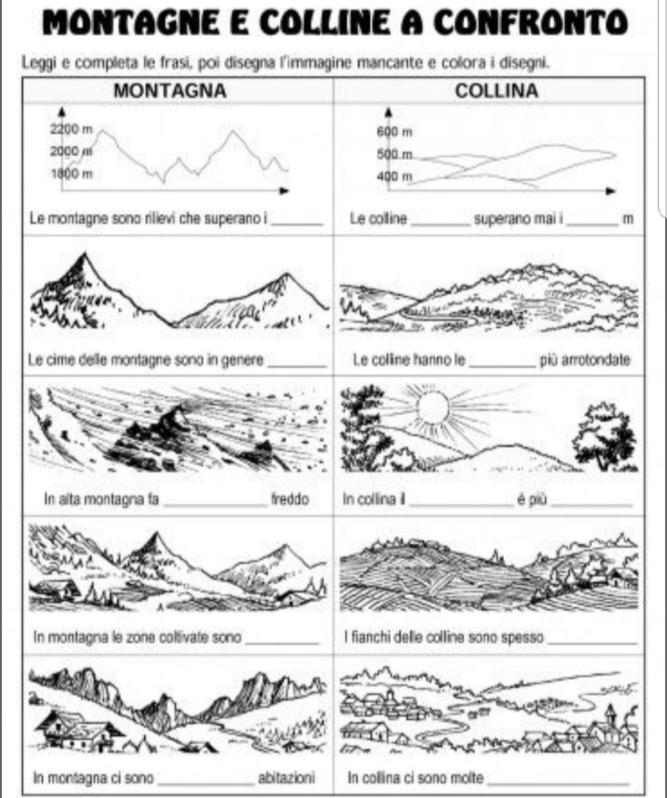 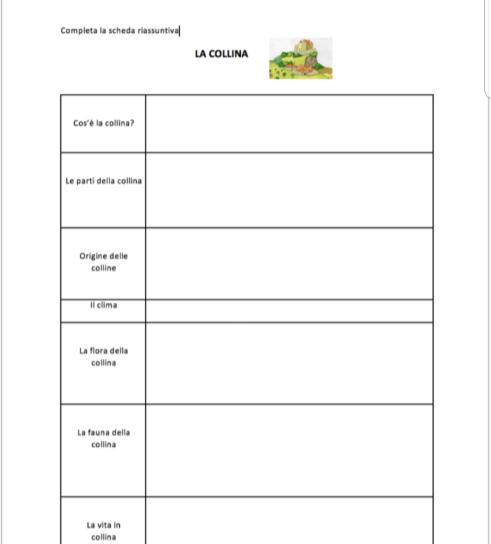 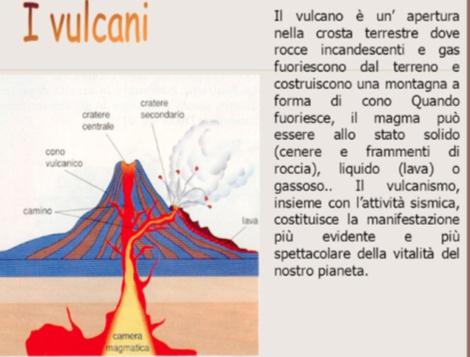 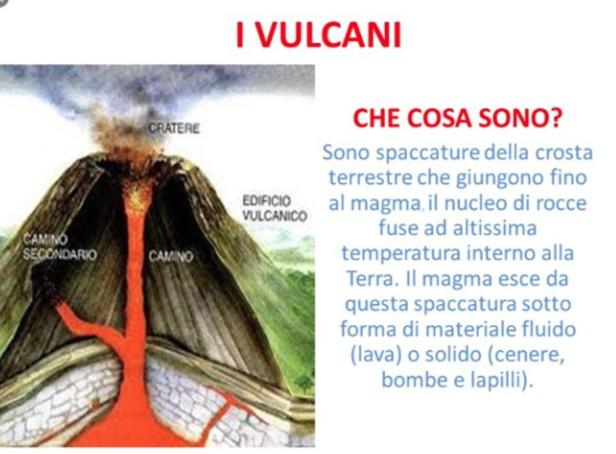 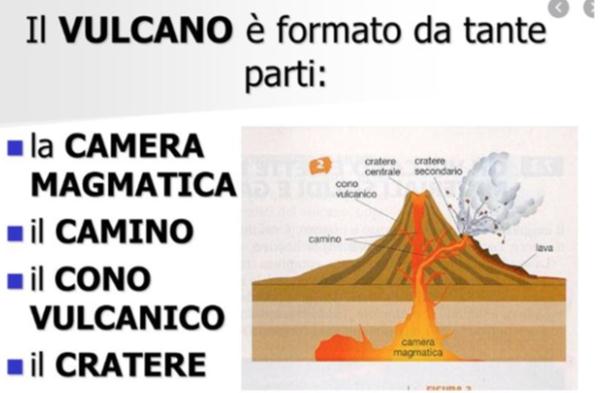 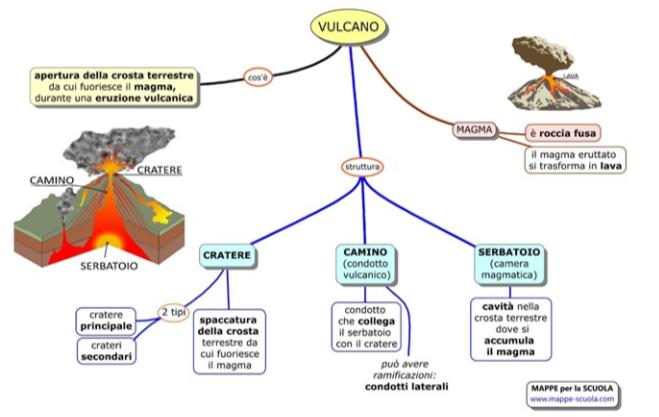 https://www.youtube.com/watch?v=Vp3-3DhFAa0https://www.youtube.com/watch?v=91wDm7swnFwhttps://www.focusjunior.it/scienza/ambiente/vulcani/vulcani-come-sono-fatti-dove-si-formano-perche/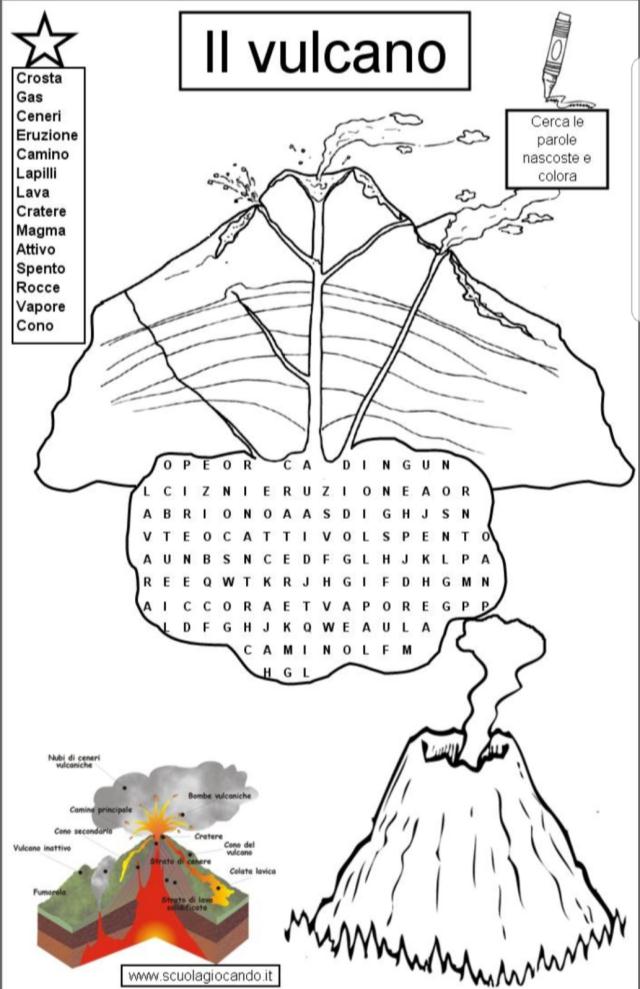 INGLESE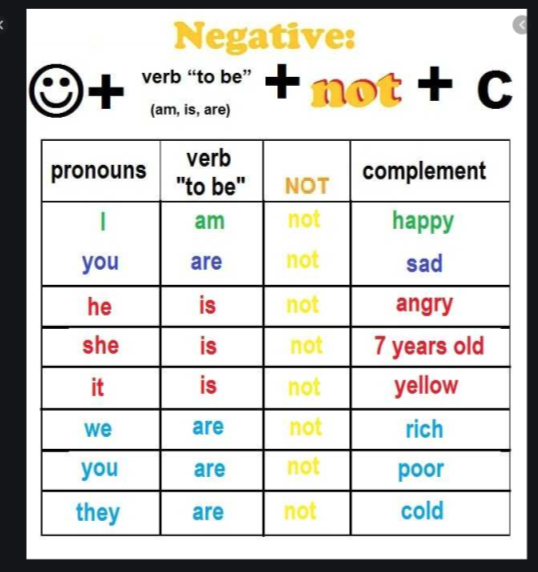 https://www.youtube.com/watch?v=Ia0FgQNilfYhttps://www.youtube.com/watch?v=JLIO2LD2Cdshttps://www.youtube.com/watch?v=nZl55OiJPO8https://www.youtube.com/watch?v=PZCcRzgrr8YTrova il fattore mancante:6 x __________ = 367 x __________ = 148 x __________ =405 x __________ = 309 x __________ = 274 x __________ = 163 x __________ = 1210 x __________ = 50Trova il divisore:30 : _________ = 548 : _________ = 835 : _________ = 772 : _________ = 816 : _________ = 418 : _________ = 2Trova il dividendo:_________ : 2 = 4_________ : 6 = 6_________ : 2 = 3_________ : 4 = 7_________ : 2 = 6_________ : 7 = 5